Le Projet Pastoral de notre paroisse pour les années 2022 à 2026Le Conseil Pastoral Paroissial et l’Équipe d’Animation Paroissialeont défini comme projet paroissial pour ces 4 années :« DES EGLISES OUVERTES, ACCUEILLANTES ET SIGNIFIANTES »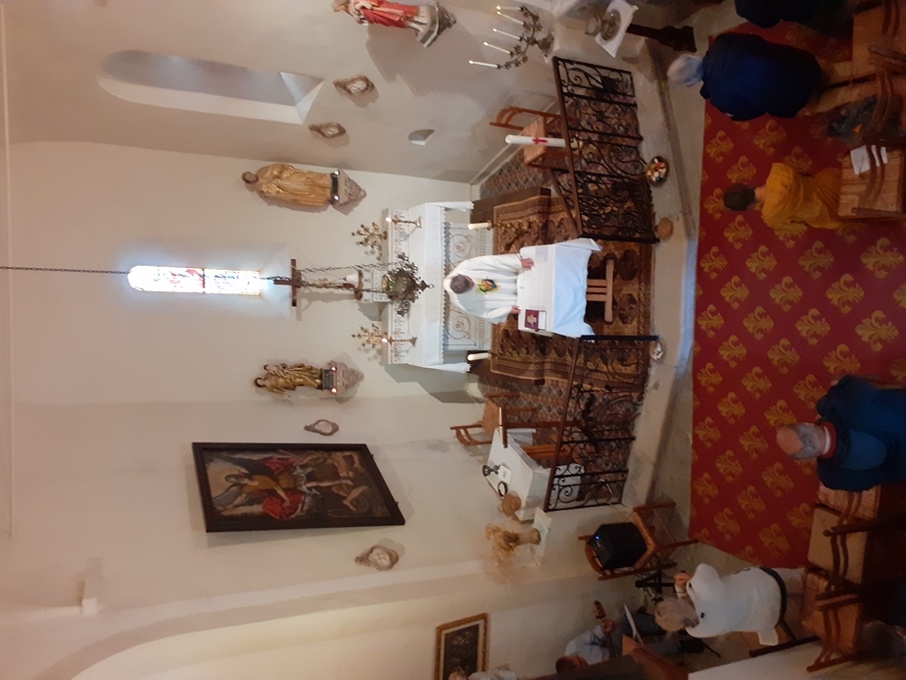 OUVERTESAu quotidien, le week-end, ponctuellement, pour la célébration d’offices ; cela afin de permettre aux personnes de passage de rentrer pour prier, visiter.ACCUEILLANTESElles sont éclairées, de la musique est diffusée, des fleurs ornent, …SIGNIFIANTESLes objets et le mobilier liturgiques sont présents : ambon, voile d’ambon, lectionnaire ou évangéliaire, cierges, siège du président, …L’églises est parée pour accueillir une célébration.DES EGLISES VIVANTES !Cela demande l’implication des personnes de chaque village : pour l’ouverture et la fermeture, pour rendre les églises accueillantes et signifiantes.Si vous souhaitez vous investir, vous pouvez contacter l’accueil de la paroisse.